KLASA: 944-03/22-01/6URBROJ: 2176-4-02-22-1Novska, 29. ožujka 2022. Na temelju članka 47. stavak 3., alineja 5. Statuta Grada Novske („Službeni vjesnik broj 8/21) i članka 22. Odluke o upravljanju nekretninama u vlasništvu Grada Novska („Službeni vjesnik“ broj 19/13, 45/17 i 73/21) Gradonačelnik Grada Novske raspisujeJAVNI NATJEČAJZA PRODAJU NEKRETNINA U VLASNIŠTVU GRADA NOVSKEI.Raspisuje se javni natječaj za prodaju nekretnina na području Grada Novske, kako slijedi: K.O. NOVSKA1) kč.br. 1375/2 ORANICA ULICA JOSIPA JURJA STROSSMAYERA površine 471 m², zk.ul. 1453 k.o. Novska Početna cijena: 4.000,00 knJamčevina: 400,00 knPredmetna nekretnina nalazi se u gradu Novska, Ulica Josipa Jurja Strossmayera kbr. 38. U naravi je neizgrađeno građevinsko zemljište koje se nalazi neposredno iza kč.br. 1375/1. Nekretnina nema neposredan prilaz na javnu površinu nego se isti može ostvariti preko parcele kč.br. 1375/1. Prema Urbanističkom planu uređenja Grada Novske („ Službeni vjesnik“ broj 31/07, 49/07, 19/13 i 54/18) nekretnina se u cijelosti nalazi u građevinskom području grada Novske u stambenoj zoni (S1). GRAFIČKI PRIKAZ: 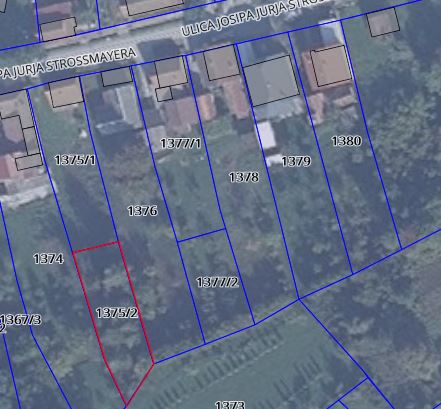 2)  kč.br. 1531 VINOGRAD VLAIĆ BRDO, površine 827 m2, zk.ul.2276 k.o. Novska Početna cijena: 15.000,00 knJamčevina: 1.500,00 knPredmetna nekretnina nalazi se u širem centru grada Novske, u Vinogradskoj ulici (iza kbr. 16) bez neposrednog prilaza na ulicu. Moguće je prilaz posredno preko zemljišta kč.br. 1567 i 1547/1 k.o. Novska.Nekretnina je u naravi neizgrađeno građevinsko zemljište.GRAFIČKI PRIKAZ: 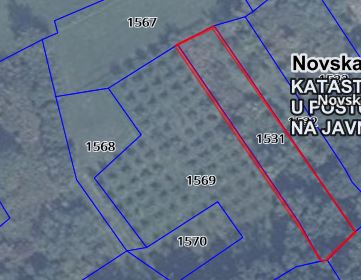 3) kč.br. 3693/1 LIVADA RAŽLJEVO, površine 9745 m2, zk.ul. 350 k.o. NovskaPočetna cijena: 179.000,00 knJamčevina: 17.900,00 kn Predmetna nekretnina nalazi se na području Poduzetničke zone Zapad u Novskoj, Obrtnička ulica, koje je udaljeno cca 600 m od ulaza na autocestu, u naravi je neizgrađeno građevinsko zemljište u čijoj neposrednoj blizini se nalaze izgrađene industrijske i poslovne građevine kao što su pogon za termičku obradu drva, pogon za izradu stolarije, pogoni tekstilne industrije i betonara. Prema Urbanističkom planu uređenja Grada Novske („ Službeni vjesnik“ broj 31/07, 49/07, 19/13 i 54/18, 40/20 i 21/21) nekretnina se u cijelosti nalazi unutar obuhvata UPU-a Grada Novske namjene: Gospodarska namjena – proizvodna oznake I2. GRAFIČKI PRIKAZ: 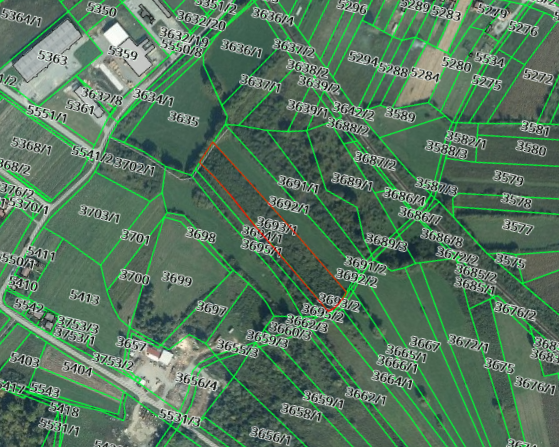 4) kč.br. 3694/1 LIVADA RAŽLJEVO, površine 3130 m2, zk.ul. 336 k.o. NovskaPočetna cijena: 58.000,00 knJamčevina: 5.800,00 kn Predmetna nekretnina nalazi se na području Poduzetničke zone Zapad u Novskoj, Obrtnička ulica, koje je udaljeno cca 600 m od ulaza na autocestu, u naravi je neizgrađeno građevinsko zemljište u čijoj neposrednoj blizini se nalaze izgrađene industrijske i poslovne građevine kao što su pogon za termičku obradu drva, pogon za izradu stolarije, pogoni tekstilne industrije i betonara. Prema Urbanističkom planu uređenja Grada Novske („ Službeni vjesnik“ broj 31/07, 49/07, 19/13 i 54/18, 40/20 i 21/21) nekretnina se u cijelosti nalazi unutar obuhvata UPU-a Grada Novske namjene: Gospodarska namjena – proizvodna oznake I2. GRAFIČKI PRIKAZ: 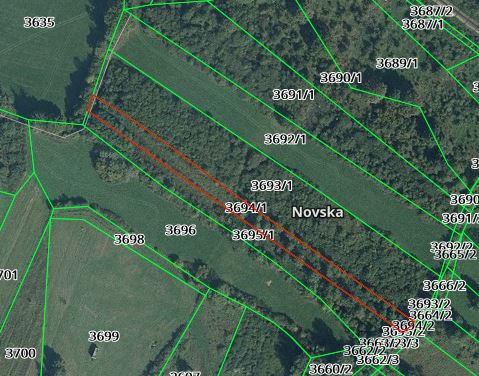 5) kč.br. 3695/1 LIVADA RAŽLJEVO, površine 3525 m2, zk.ul. 337 k.o. Novska Početna cijena: 65.000,00 knJamčevina: 6.500,00 kn Predmetna nekretnina nalazi se na području Poduzetničke zone Zapad u Novskoj, Obrtnička ulica, koje je udaljeno cca 600 m od ulaza na autocestu, u naravi je neizgrađeno građevinsko zemljište u čijoj neposrednoj blizini se nalaze izgrađene industrijske i poslovne građevine kao što su pogon za termičku obradu drva, pogon za izradu stolarije, pogoni tekstilne industrije i betonara. Prema Urbanističkom planu uređenja Grada Novske („ Službeni vjesnik“ broj 31/07, 49/07, 19/13 i 54/18, 40/20 i 21/21) nekretnina se u cijelosti nalazi unutar obuhvata UPU-a Grada Novske namjene: Gospodarska namjena – proizvodne oznake I2.GRAFIČKI PRIKAZ: 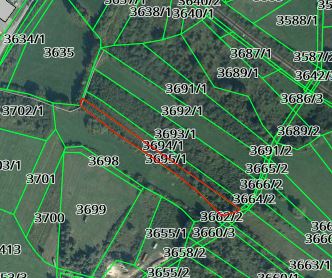 6) kč.br. 2326/1 DVORIŠTE ULICA IVANA GUNDULIĆA, površine 1090 m2, zk.ul. 2541 k.o. NovskaPočetna cijena: 68.000,00 knJamčevina: 6.800,00 knPredmetna nekretnina u naravi je neizgrađeno građevinsko zemljište pravokutnog oblika. Širina parcele uz regulacijsku liniju – ulicu iznosi cca 20,50 m. Prosječna širina parcele iznosi cca 24 m. Prilaz na javnu prometnu površinu osiguran je direktno s lokalne asfaltirane ceste – ulice Ivana Gundulića. Prema Urbanističkom planu uređenja Grada Novske („ Službeni vjesnik“ broj 31/07, 49/07, 19/13 i 54/18, 40/20 i 21/21) nekretnina se u cijelosti nalazi unutar obuhvata UPU-a Grada Novske namjene: stambena namjena komunalno opremljena – oznake S1.  GRAFIČKI PRIKAZ: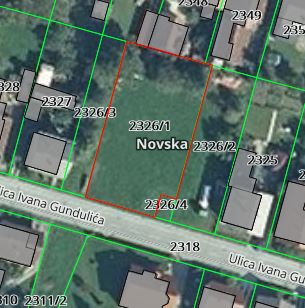 7) kč. br. 1368 VINOGRADSKA ULICA ORANICA pov. 1643, zk. ul. 4470 k.o. Novska, suvlasnički dio 1/16Početna cijena: 1.860,00 kn Jamčevina:  186,00 knZemljište se nalazi u Vinogradskoj ulici u Novskoj, u zoni stanovanja, na udaljenosti od središta grada oko 950 m. Zemljište ima direktan pristupa sa Vinogradske ulice, do ulice se koristi kao livada, ostalo zemljište je u nagibu, zapušteno i šikara, a krajnji sjeverozapadni dio je klizište. Širina zemljišta je 11 m. Obzirom da se zemljište nalazi unutar granica građevinskog područja  naselja (dio do ulice u zoni je stambena namjena S1) zemljište je procijenjeno kao zemljište 2. kategorije obzirom na širinu parcele.Prema važećem Urbanističkom planu uređenja Grada Novske, IV. izmjene i dopune, prema kartografskom prikazu „Korištenje i namjena površina“ zemljište se nalazi u zoni stambene namjene S1 i u zoni zaštitnog zelenila Z2 („Službeni vjesnik“ Grada Novske, 40/2020). 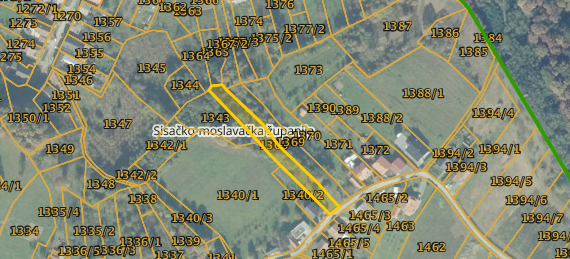 K.O. SUBOCKI GRAD8) kč. br. 961 KUĆA BR: 1 S ZGR. DVOR. I VOĆNJ. OR. I LIV. površine 6049 m2 zk.ul. 158 k.o. Subocki Grad i kč.br. 962 ORANICA, VOĆNJAK I LIVADA površine 10340 m2 zk.ul. 158 k.o. Subocki Grad, PRODAJU SE KAO CJELINA Početna cijena: 93.000,00 kn Jamčevina: 9.300,00 knNekretnina kč.br. 962 k.o. Subocka u naravi je poljoprivredno zemljište i nalazi se neposredno iza zemljišta z.kč.br. 961 k.o. Subocki Grad na kojoj se nalazi izgrađena obiteljska kuća kbr. 11. Kuća je djelomično nedovršena na način da nisu izvedene podne obloge niti je izvedena fasada. Izgrađena je 1996. godine, te se ne koristi duži vremenski period.  Prema Prostornom planu uređenja grada Novske („Službeni vjesnik“ Grada Novske broj 7/05, 42/10, 8/13, 54/18, 40/20 i 21/21) nekretnina kč.br. 961 k.o. Subocki Grad se nalazi dijelom unutar granica građevinskog područja naselja Popovac, površine 2.245 m2 (građevinsko zemljište), a dijelom izvan granica građevinskog područja naselja u površini 3.804 m2 (poljoprivredno zemljište). Nekretnina kč.br. 962 k.o. Subocki Grad u cijelosti se nalazi izvan granica građevinskog područja naselja Popovac.  GRAFIČKI PRIKAZ: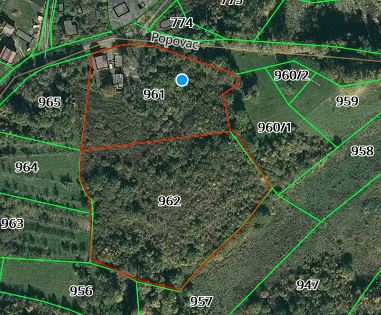 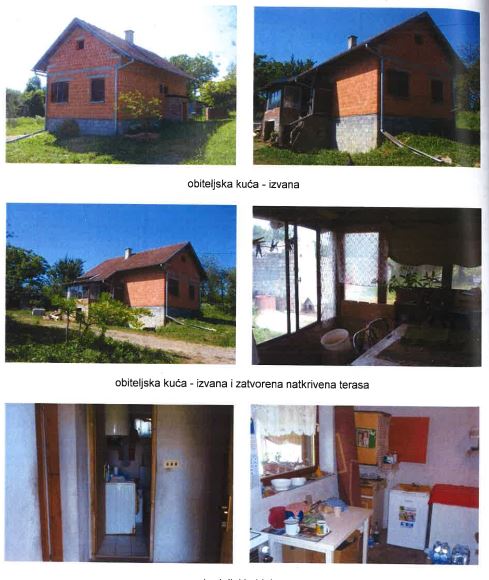 K.O. PLESMO9) kč. br. 173/2 ORANICA KRČ U SELU pov. 2892 m2, zk. ul. 56, k.o. PLESMOPočetna cijena: 16.000,00 kn Jamčevina:  1.600,00 knPredmetna nekretnina se nalazi u naselju Plesmo između kbr. 70A i 71 s neposrednim prilazom na ulicu sa županijske ceste. Nekretnina je u naravi neizgrađeno zemljište širine uz regulacijsku liniju  24 m. Prema važećem Prostornom planu uređenja Grada Novska („Službeni vjesnik“ Grada Novska, broj 7/05, 42/10, 8/13, 54/18, 40/20, 21/21) predmetno zemljište dijelom se nalazi unutar građevinskog područja - izgrađeni dio građevinskog područja u površini od 1.925 m2, a ostatak u površini od 967 m2 se nalazi izvan granica građevinskog područja. Namjena zemljišta je stambena i postoji mogućnost građenja na dijelu koji se nalazi unutar građevinskog područja.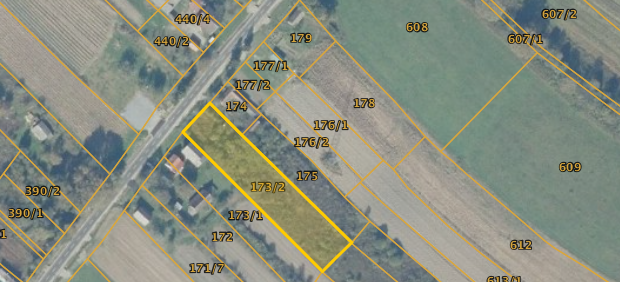 K.O. KRIČKE10) kč. br. 281 DRUŠTVENI DOM, DVORIŠTE I ORANICA pov. 6424 m2, zk. ul. 219 k.o. KRIČKEPočetna cijena: 37.000,00 kn Jamčevina:  3.700,00 knPredmetna nekretnina se nalazi u naselju Kričke koje je udaljeno 5 km od prometnice koja povezuje Novsku i Pakrac. Nekretnina je u naravi građevinsko zemljište koje je nepravilnog oblika. Na parceli se nalazi ruševna građevina – bivši društveni dom koji je pretrpio ratna razaranja 1991. godine. Naselje Kričke je uglavnom nenaseljeno (nekoliko stanovnika se bavi stočarstvom).Prema važećem Prostornom planu uređenja Grada Novska („Službeni vjesnik“ Grada Novska, broj 7/05, 42/10, 8/13, 54/18, 40/20, 21/21) predmetno zemljište je izgrađeno – ruševna građevina, u cijelosti nalazi unutar granica građevinskog područja naselja te je moguća gradnja sukladno provedbenim odredbama PPUG Novska. 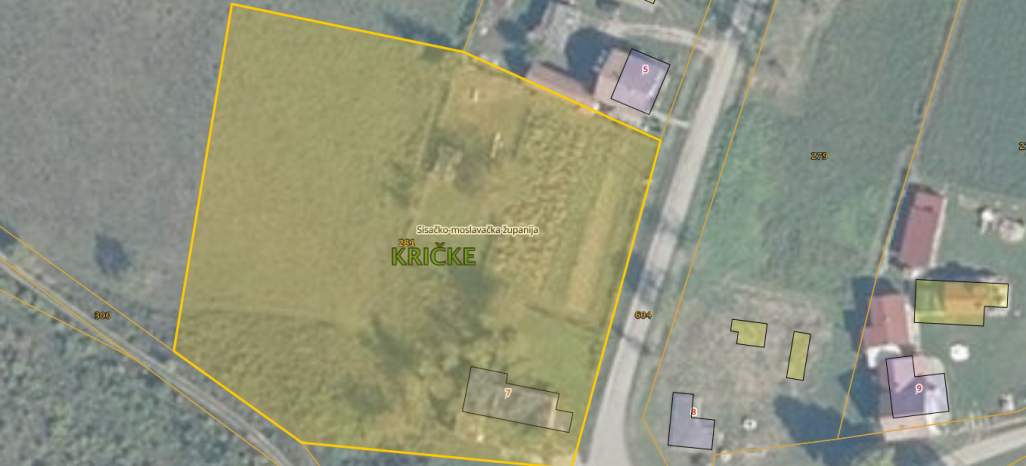 Grafički prikazi preuzeti su sa stranice: geoportal.dgu.hr. i katastar.hr. Fotografije su preuzete iz procjembenog elaborata.Kupoprodaja se obavlja po načelu VIĐENO – KUPLJENO. Grad Novska ne odgovara za eventualnu neusklađenost podataka koji se odnose na površinu, kulturu ili namjenu nekretnina, a koji mogu proizaći iz katastarske, zemljišnoknjižne i druge dokumentacije i stvarnog stanja u prostoru. Površina predmetnih nekretnina preuzeta je iz podataka navedenih u posjedovnici zemljišnoknjižnog uloška za navedene nekretnine.   Troškovi formiranja građevinskih parcela putem geodetskog elaborata i uspostavljanje međa nisu uključeni u početnu cijenu.  Grad Novska ne odgovara za eventualne neupisane terete na nekretninama (služnosti).Javni natječaj provodi se podnošenjem pisanih ponuda u zatvorenim omotnicama po postupku i uvjetima propisanim Odlukom o upravljanju nekretninama u vlasništvu Grada Novska („Službeni vjesnik“ Grada Novske broj: 19/13, 45/17 i 73/21).II.Pravo sudjelovanja u Javnom natječaju imaju fizičke osobe državljani Republike Hrvatske, pravne osobe registrirane u Republici Hrvatskoj i strani državljani sukladno pozitivnim propisima Republike Hrvatske pod uvjetom da nemaju dugovanja prema Gradu Novskoj i Republici Hrvatskoj. III.Pisana ponuda mora sadržavati sljedeće: ime i prezime/naziv ponuditelja, prebivalište/sjedište i OIB,oznaku nekretnine za koju se dostavlja ponuda,ponuđenu kupovnu cijenu zemljišta u kunama upisanu brojkama i slovimaIV.Ponudi se obavezno prilažu slijedeći dokazi o sposobnosti ponuditelja:  dokaz o hrvatskom državljanstvu za domaću fizičku osobu (preslika osobne iskaznice, domovnice), odnosno preslika putovnice za stranu fizičku osobu,za pravne osobe izvod iz sudskog, obrtnog ili drugog odgovarajućeg  registra ne stariji od 60 dana računajući od dana objave Javnog natječaja, odnosno za obrtnika preslika rješenja ili obrtnice te ovjereni prijevod izvornika isprave o registraciji tvrtke u matičnoj državi (za stranu pravnu osobu ako im je dozvoljeno natjecanje)dokaz o uplaćenoj jamčevini,potvrda Grada Novske da ponuditelj nema nepodmirenih dospjelih obveza prema Gradu Novskoj,potvrda Porezne uprave o stanju duga koja ne smije biti starija od 30 dana računajući od dana objave javnog natječaja,izjava o prihvaćanju svih uvjeta iz Javnog natječaja, u tekstu ponude.V.Ponude na Javni natječaj dostavljaju se poštom ili predaju neposredno Gradu Novskoj u zatvorenoj omotnici s napomenom “NATJEČAJ ZA PRODAJU NEKRETNINA – NE OTVARAJ”, na adresu Grad Novska, Trg dr. Franje Tuđmana 2/I kat, 44330 Novska. Pisane ponude moraju biti zaprimljene u pisarnici Grada najkasnije na dan otvaranja ponuda, do 11.50 sati.Ponuditelji su obvezni uplatiti jamčevinu u iznosu od 10% utvrđene početne cijene za nekretnine iz točke I. ovog Javnog natječaja na račun Grada Novska broj:  HR40 2340009-1829300005, poziv na broj HR 68 7889 – OIB ponuditelja. VI.Javni natječaj je otvoren do prodaje svih nekretnina ponuđenih na ovom javnom natječaju, a najduže do 29.12.2022. godine. Datumi otvaranja ponuda:20.04.2022. u 12,00 sati,20.05.2022. u 12,00 sati,20.06.2022. u 12,00 sati,29.07.2022. u 12,00 sati,29.08.2022. u 12,00 sati,29.09.2022. u 12,00 sati,31.10.2022. u 12,00 sati,30.11.2022. u 12,00 sati,29.12.2022. u 12,00 sati.Otvaranju ponuda mogu prisustvovati ponuditelji odnosno njihovi punomoćnici. VII.Najpovoljniji ponuditelj je onaj koji uz ispunjenje uvjeta iz ovog javnog natječaja ponudi najviši iznos kupoprodajne cijene za nekretninu za koju je podnio ponudu.Odluku o odabiru najpovoljnijeg ponuditelja donosi Gradonačelnik Grada Novske na prijedlog Povjerenstva. VIII.Odabrani ponuditelj dužan je sklopiti ugovor o kupoprodaji nekretnine sa Gradom Novska u roku od 15 dana od dana dostave odluke Gradonačelnika Grada Novske o odabiru ponuditelja.Ponuditelj čija je ponuda prihvaćena kao najpovoljnija u slučaju odustanka od ponude ili od sklapanja ugovora o kupoprodaji nekretnine, gubi pravo na povrat jamčevine.Ako odabrani ponuditelj ne sklopi ugovor o kupoprodaji nekretnine u navedenom roku, gubi pravo na povrat jamčevine, te će se u tom slučaju nekretnina prodati sljedećem najpovoljnijem ponuditelju. Iznos utvrđene kupoprodajne cijene odabrani ponuditelj dužan je uplatiti na račun Grada Novske u roku od 15 dana računajući od dana sklapanja ugovora o kupoprodaji.IX.Ovaj Javni natječaj bit će objavljen na službenoj internet stranici Grada Novske www.novska.hr i na oglasnoj ploči u sjedištu Grada Novske, Trg dr. Franje Tuđmana 2/I kat, a prethodna obavijest o raspisivanju Javnog natječaja objavljena je u Narodnim novinama, broj 37 od 23.03.2022. godine.                                                                                                        GRADONAČELNIK                                                                                                          Marin Piletić, prof., v.r.